Приложение 11Конкурсное заданиеГородского чемпионата профессионального мастерства для школьников JuniorSkillsпо компетенции:«Аэрокосмическая инженерия 12 +»Конкурсное задание № 1 «Изготовление деталей конструкции исследовательской ракеты «Юниор – 15».На выполнение задания отводится 4 часа.Инструменты и расходные материалы, которые должен принести с собой каждый участник.Инструменты необходимые для каждой командыНеобходимая мебель и прочие условияЗадание:1.  Изготовить корпус ракеты по шаблону.2.  Изготовить хвостовую часть ракету.3.  Изготовить двигательный отсек.4.  Соединить изготовленные части в ракету.5.  Изготовить головную часть ракеты.6.  Изготовление стабилизаторов и приклеивание к хвостовой части.7.  Изготовление и крепеж к корпусу ракеты направляющих шайб.8.  Изготовление парашюта.9.  Изготовление вышибного поршня.10. Монтаж двигателя.11. Подготовка к запуску и практические запуски изготовленной ракетыКритерии оценки.О – объективная оценкаС – субъективная оценка   В состав команды входят: 2 учащихся и тренер-представитель.Примечания.1. За грубые нарушения требований по охране труда, которые привели к порче оборудования, инструмента, травме или созданию аварийной ситуации, участник отстраняется от дальнейшего участия в конкурсе.2. При равном количестве баллов преимущество отдается участнику, выполнившему задание быстрее.Общие требования по охране трудаУчастники должны знать и строго выполнять требования по охране труда и правила внутреннего распорядка во время проведения конкурса.На конкурсном участке необходимо наличие аптечки.Судьи конкурсаДьяконов Леонид Матвеевич – педагог дополнительного образования МБУ ДО «ЦТТ», судья республиканской категории по авиа и ракетному спорту.Ильин Валерий Егорович - педагог дополнительного образования МБУ ДО «ЦТТ», судья по авиа и ракетному спорту.Иванов Валерий Семенович - педагог дополнительного образования МБУ ДО «ХДТ «Ситим»».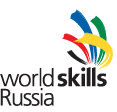 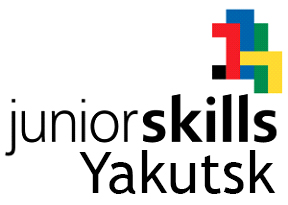 Городской чемпионат профессионального мастерства для школьников JuniorSkills – Yakutsk 2016 КОМПЕТЕНЦИЯАэрокосмическая инженерия№наименованиеколичество1Бумага цветная или белая формата А43 листа2Пленка, ламинирующая толщиной 60 микрон2 шт.3Клей канцелярский1 шт.4Плитка потолочная без рисунка1 шт.5Полистирол толщиной 3 см. размером 10 см. х 10 см.1 шт.6Пакет полиэтиленовый размером 30 литров1 шт.7Нитки швейные № 301 шт.8Пленка самоклеящаяся размером 10 см х 10 см.1 шт.9Нож канцелярский1 шт.10Линейка ученическая 30 см.1 шт.11ножницы1 шт.12Ракетный двигатель МРД 2.5-3-32 шт.№наименованиеколичество1Электрический утюг1 шт.2Электрический удлинитель1 шт.3Комплект цветных карандашей или фломастеров1 компл.4Блокнот и ручка1 (на команду)№наименованиеколичество1Стол ученический1 (на команду)2стул2 (на 1 стол)Тип оценкиНазвание критерияпоясненияМакс.оценкаоТехника безопасностиПрименение защитных халатов,  передников, перчаток5,00сТехническая документацияЧтение схемы. Принцип работы элементов, узлов ракеты. Наименование компонентов, характеристики деталей и узлов.4,00оРаскрой деталей ракетыАккуратность и точность раскроя3,00оСоединение деталейАккуратность и точность соединения деталей.4,00оЛаминирование деталей ракетыАккуратность, отсутствие пустот, отсутствие пережога пленки.4,00сИзготовление стабилизаторовАккуратность вырезания по шаблону и подгонки деталей. Сохранность шаблона.2,00оИзготовление головного обтекателяАккуратность изготовления, соответствие диаметру ракеты4,00сОрганизация рабочего местаЭргономика, чистота технологического процесса, наличие мусора на рабочем месте по окончании работ.4,00оПрактические запуски ракетУчитывается время от старта ракеты до приземления в секундах (5 с. – 1 балл)10,0Итого:40,00